溶解氧操作说明K-7518/R-7518: 5 - 180 ppb K-7540/R-7540: 0 - 40 ppb K-7599/R-7540: 0 - 100 ppb采样溶解氧测试中最关键的部分是取样,样品流必须完全无泄漏的，采样管垂直安装有一个惰性材料管，将样品点连接到采样管的底部,使用304或316型不锈钢或短氯丁橡胶连接的玻璃管,不要使用铜管，氯丁橡胶或其他聚合物管的长管。测试程序为了去除残留的气泡，系统应该用快的水流清洗，温度为180  -  210°F  （80  -  100°C）,新的采样系统应该清洗几个小时，而常规使用的采样系统只需要几分钟,系统完全吹扫后,将流量降至每分钟500-1000 mL，样品冷却至常温.将凯迈安瓿瓶放入采样管中,抓住安瓿瓶末端, 折断,安瓿瓶将自动填充样液，留下气泡进行混合（图1）。轻轻颠倒安瓿瓶几次，让气泡从头到尾移动。擦干安瓿瓶,静置在30秒,获得测试结果。将安瓿瓶（平端）放入比色剂中，获得测试结果。 将比色剂朝向光源并从底部向上观察,旋转比色剂，直到找到最佳颜色匹配（图2）。测试方法锅炉用水和需要使用痕量溶解氧(ppb范围)的应用领域的测量工具使用 Rhodamine D方法。 Rhodamine d方法是由 CHEMetrics开发的,由ASTM认可的测定ppm级溶解氧的参考方法。在这个方法中,还原形式的 RhodamineD化合物同溶解氧反应生成一种亮粉红色的反应产物。这种方法不受温度、杂质或溶解气体的直接干扰。氧化剂、包括苯醌能导致测量结果偏高。还原剂,例如肼和亚硫酸盐,不会产生干扰。测量结果用ppm(mgL)或pb(pgL)O₂表示。安全信息在执行之前阅读SDS（可从www.chemetrics.com获取）。戴安全眼镜和防护手套。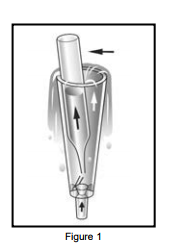 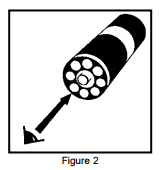 